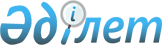 О признании утратившими силу Приказа Министра здравоохранения и социального развития Республики Казахстан от 27 марта 2015 года № 167 "Об утверждении Правил внесения работодателем в банки страны трудоустройства гарантийного взноса и его размера" и Приказа Министра здравоохранения и социального развития Республики Казахстан от 5 апреля 2016 года № 259 "Об определении процентного отношения численности иностранных работников (менеджеров и специалистов), привлекаемых в рамках внутрикорпоративного перевода, к количеству казахстанских кадров"Приказ Министра труда и социальной защиты населения Республики Казахстан от 25 сентября 2017 года № 314. Зарегистрирован в Министерстве юстиции Республики Казахстан 2 ноября 2017 года № 15962
      В соответствии с пунктом 2 статьи 27 и статьи 50 Закона Республики Казахстан от 6 апреля 2016 года "О правовых актах" ПРИКАЗЫВАЮ:
      1. Признать утратившими силу следующие приказы Министра здравоохранения и социального развития Республики Казахстан:
      1) приказ Министра здравоохранения и социального развития Республики Казахстан от 27 марта 2015 года № 167 "Об утверждении Правил внесения работодателем в банки страны трудоустройства гарантийного взноса и его размера" (зарегистрирован в Реестре государственной регистрации нормативных правовых актов за № 10959, опубликован в информационно-правовой системе "Әділет" от 19 мая 2015 года);
      2) приказ Министра здравоохранения и социального развития Республики Казахстан от 5 апреля 2016 года № 259 "Об определении процентного отношения численности иностранных работников (менеджеров и специалистов), привлекаемых в рамках внутрикорпоративного перевода, к количеству казахстанских кадров" (зарегистрирован в Реестре государственной регистрации нормативных правовых актов за № 13709, опубликован в Эталонном контрольном банке нормативных правовых актов Республики Казахстан от 7 июня 2016 года).
      2. Комитету труда, социальной защиты и миграции Министерства труда и социальной защиты населения Республики Казахстан в установленном законодательством порядке обеспечить:
      1) государственную регистрацию настоящего приказа в Министерстве юстиции Республики Казахстан;
      2) направление копии настоящего приказа в течение десяти календарных дней со дня государственной регистрации в периодические печатные издания и в Республиканское государственное предприятие на праве хозяйственного ведения "Республиканский центр правовой информации" Министерства юстиции Республики Казахстан" в бумажном и электронном виде на казахском и русском языках для официального опубликования и включения в Эталонный контрольный банк нормативных правовых актов Республики Казахстан;
      3) размещение настоящего приказа на интернет-ресурсе Министерства труда и социальной защиты населения Республики Казахстан;
      4) в течение десяти рабочих дней после государственной регистрации настоящего приказа в Министерстве юстиции Республики Казахстан представление в Департамент юридической службы Министерства труда и социальной защиты населения Республики Казахстан сведений об исполнении мероприятий, предусмотренных подпунктами 1), 2) и 3) настоящего пункта.
      3. Контроль за исполнением настоящего приказа возложить на вице-министра труда и социальной защиты населения Республики Казахстан Нурымбетова Б.Б.
      4. Настоящий приказ вводится в действие по истечении десяти календарных дней после дня его первого официального опубликования.
      СОГЛАСОВАН
      Министр внутренних дел
Республики Казахстан
______________ К. Касымов
18 октября 2017 года
					© 2012. РГП на ПХВ «Институт законодательства и правовой информации Республики Казахстан» Министерства юстиции Республики Казахстан
				
      Министр труда и
социальной защиты населения
Республики Казахстан

Т. Дуйсенова
